Stankov Maksym DmytryevychExperience:Documents and further information:TRAVEL PASSPORT                                                                       EC990157                             ISSUE 12/03/2007  EXPIRE 12/03/2017SEAMANS BOOK                                                                            AB464591                            ISSUE 22/03/2011  EXPIRE 22/03/2016Certificate of Competency                                                              01287/2012/01                     ISSUE 16.11.2012Endorsement UKR:                                                                          01287/2012/01                    ISSUE 16.11.2012 EXPIRE 31.12.2016BASIC SAFETY TRAINING AND INSTRUCTION                               10039/MPS                    ISSUE 14.09.2012 EXPIRE 31.12.2016ADVANCED FIRE FIGHTING                                                            3331/MPS                       ISSUE 11.09.2012. EXPIRE 11.09.2017. PROFICIENCY IN SURVIVAL CRAFT AND RESCUE BOATS           8269/MPS                     ISSUE 10.09.2012. EXPIRE 10.09.2017. MEDICAL FIRST AID ON BOARD SHIP                                            2488/MPS                       ISSUE 13.09.2012. EXPIRE 13.09.2017. TANCER FAMILIARIZATION                                                            2633/MPS                       ISSUE 14.09.2012. EXPIRE 14.09.2016. CARRIAGE OF DANGEROUS AND HAZARDOUS SUBSTANCES  6451/MPS                       ISSUE 13.09.2012. EXPIRE 13.09.2017Position applied for: Electrical EngineerDate of birth: 04.11.1987 (age: 30)Citizenship: &mdash;Residence permit in Ukraine: NoCountry of residence: UkraineCity of residence: OdessaPermanent address: I. Rabina str., 61Contact Tel. No: +38 (095) 648-33-59 / +38 (098) 968-90-56E-Mail: maks041187@yandex.uaU.S. visa: NoE.U. visa: NoUkrainian biometric international passport: Not specifiedDate available from: 25.03.2017English knowledge: GoodMinimum salary: 5000 $ per month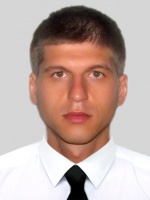 PositionFrom / ToVessel nameVessel typeDWTMEBHPFlagShipownerCrewing02.08.2013-12.12.2013BoavistaBulk Carrier93062Man BW18441MonroviamsDaphne Schulte Shipping GMBH Co.Kt Ship10.12.2012-19.04.2013Daniela SchulteBulk Carrier93062Man BW18441MonroviaDanburry Maritime inc.Kt Ship15.04.2012-30.08.2012Ultra CorbitaBulk Carrier56784Wartsila12800Marshall IslandsCorbita-Guyo DolphinKt Ship06.06.2011-29.09.2011Ocean BeautyBulk Carrier64059Mitsui B&W12591KingstownCairo 3A.15 OmarDobson Fleet Maagement10.07.2010-30.11.2010Golden IrisPassenger Ship168524* Hitachi21093PanamaMint Maritime LtdEPSILON Maritime Services10.02.2010-10.06.2010Golden IrisPassenger Ship168524* Hitachi21093PanamaMint Maritime LtdEPSILON Maritime Services30.04.2009-23.11.2009Golden IrisPassenger Ship168524* Hitachi21093PanamaMint Maritime LtdEPSILON Maritime ServicesElectrician28.09.2008-25.01.2009Yeoman BridgeBulk Carrier92000Man B&W22645NassauFoster Yeoman Ltd.V. ShipsElectrician10.07.2007-21.01.2008Hebei RiverCrude Oil Tanker298000B&W28569SingaporeFront Enam Private LtdV. Ships